Взыскание убытков в кризис  в 2022года.                                                           19 октября 2022 г.14.00-15.00 (время московское)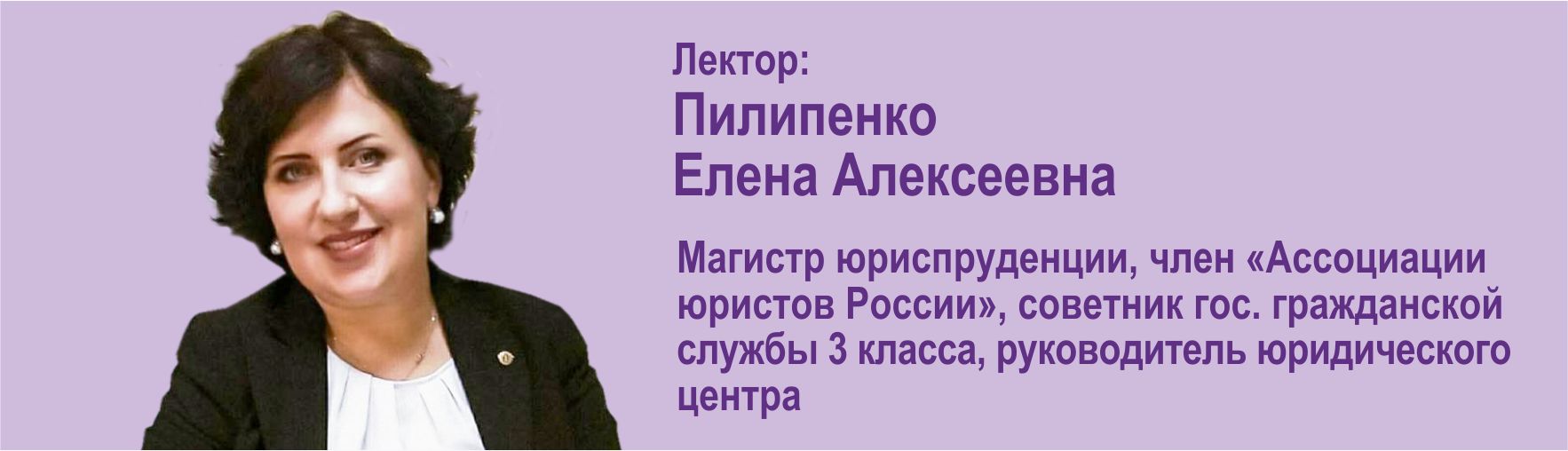 Вебинар поможет вам:Узнать, какие аргументы больше не работают и как привлечь контрагента к ответственности.Разобраться с типичными ситуациями, в которых компания может компенсировать свои убытки от нарушений контрагента.Рассмотреть, в каких случаях сторона сможет избежать ответственности за неисполнение договора или снизить ее, а в каких — нет.Получить ответ на Ваш вопрос по теме вебинара.Программа вебинара:1. Что нужно доказать для возмещения убытков.2. Как рассчитать и взыскать реальный ущерб.3. Как рассчитать и взыскать упущенную выгоду.4. Как рассчитать убытки при прекращении договора.Стоимость участия в вебинаре – 2000 руб.Для клиентов компании «КонсалтикаПлюс» – БЕСПЛАТНО!